MISE À JOUR MENSUELLE DE L'ÉTAT D'AVANCEMENT DU PROJET EXÉCUTIF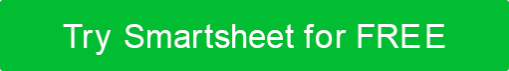 NOM DU PROJETCODE DU PROJETCHEF DE PROJETDATE D'ENTRÉE DU STATUTPÉRIODE COUVERTEACHÈVEMENT PRÉVUÉTAT D'AVANCEMENT DU PROJET CE MOIS-CIÉTAT D'AVANCEMENT DU PROJET CE MOIS-CIÉTAT D'AVANCEMENT DU PROJET CE MOIS-CIÉTAT D'AVANCEMENT DU PROJET CE MOIS-CIÉTAT D'AVANCEMENT GÉNÉRAL DU PROJETSAINRÉSUMÉEntrez ici des informations sur l'état général et les faits saillants: « Temps perdu récupéré de la dernière période; » « L'assurance qualité a commencé deux jours plus tôt que prévu; » « Retard dans certains commentaires des clients, mais minime. »COMPOSANTES DU PROJETCOMPOSANTES DU PROJETCOMPOSANTES DU PROJETCOMPOSANTES DU PROJETCOMPOSANTSTATUTPROPRIÉTAIRE / ÉQUIPENOTESBUDGETSOUSHORAIRESAINQUALITÉEN DANGERPORTÉEPROGRÈS STOPPÉSRISQUESBARRAGES ROUTIERSTRAVAUX À VENIRTRAVAUX À VENIRTRAVAUX À VENIRTRAVAUX À VENIRDATESTATUTDÉTAILSDÉTAILSPROGRÈS STOPPÉSSAINEN DANGERPROGRÈS STOPPÉSDÉMENTITous les articles, modèles ou informations fournis par Smartsheet sur le site Web sont fournis à titre de référence uniquement. Bien que nous nous efforcions de maintenir les informations à jour et correctes, nous ne faisons aucune déclaration ou garantie d'aucune sorte, expresse ou implicite, quant à l'exhaustivité, l'exactitude, la fiabilité, la pertinence ou la disponibilité en ce qui concerne le site Web ou les informations, articles, modèles ou graphiques connexes contenus sur le site Web. Toute confiance que vous accordez à ces informations est donc strictement à vos propres risques.